eduroam - wireless access for studentsThe eduroam wireless network service is available for West Nottinghamshire College students when using personal devicesi.How to connectVisitorsWhat is eduroam?AvailabilityCode of PracticeiCollege owned devices should not use eduroam.  If you are having issues with access to the corporate Wi-Fi on a college device please seek help from the IT HelpdeskHow do I connect?iOSGo to the Wi-Fi settings on your deviceSelect the Wi-Fi network 'eduroam'Enter your Student email address in the username box.
e.g. abc12345678@students.wnc.ac.ukEnter your college passwordTrust the certificate if prompted.You should only need to authenticate once using your email and password and after that you'll automatically connect to eduroam every time you come on site.  You will need to forget the network and repeat these steps if you change your college password.AndroidBefore coming on site download the app called ‘Geteduroam’.
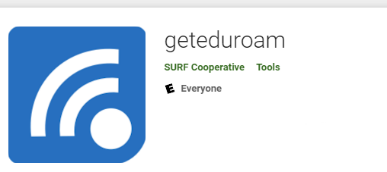 Open the app and search for the college.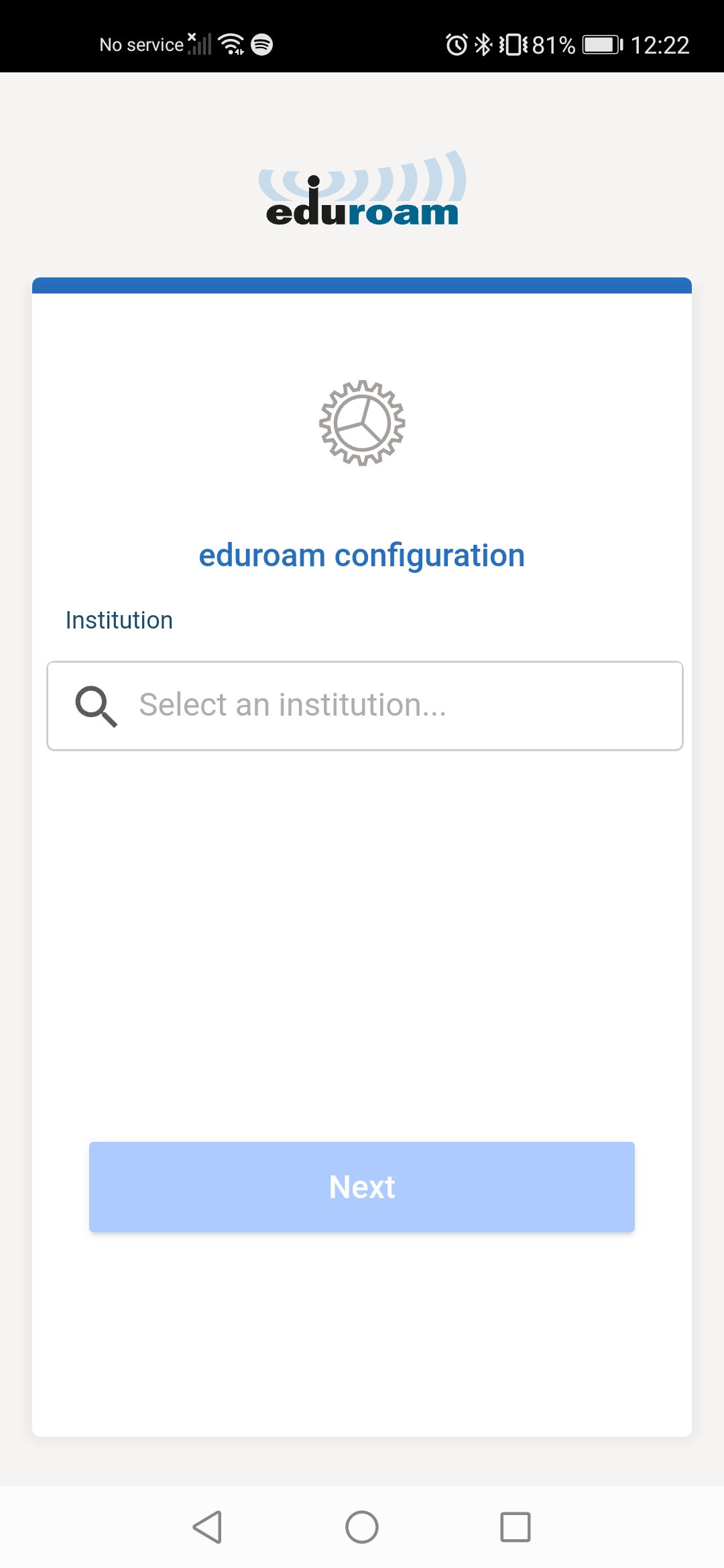 Once West Nottinghamshire College is chosen click ‘Next’.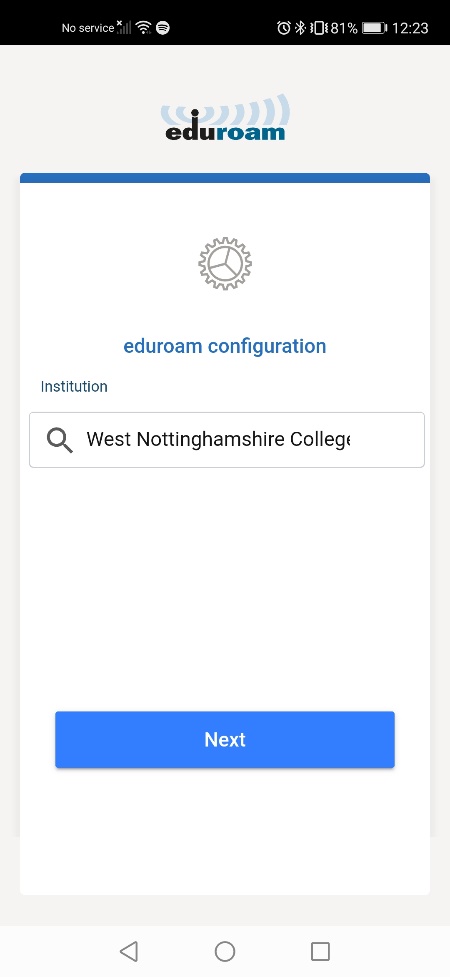 The app will ask for your college details.Enter your student email address in the username box
e.g. abc12345678@students.wnc.ac.uk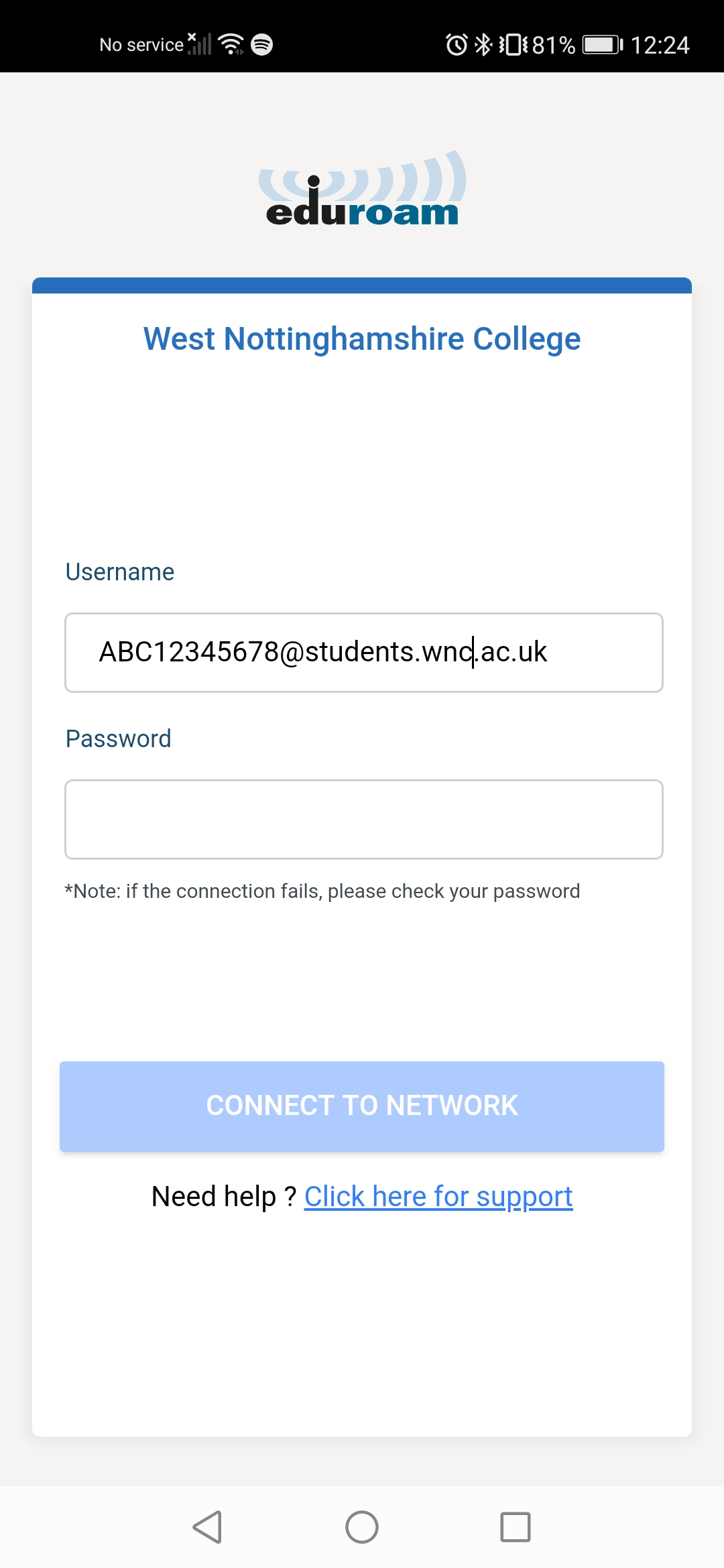 Enter your college password then click ‘Connect to Network’Once this is complete the app should automatically connect you to eduroam once the network is in range.You should only need to authenticate once using your email and password, after that you will automatically connect to eduroam every time you come on site.  You will need to repeat steps 2 to 6 if you change your college password.  If the app does not connect once you come on site please seek help from the IT Helpdesk in the LRC.What is the eduroam wireless network?The eduroam service also allows users who are working away from their home institution to use local wifi facilities if their home institution is also part of the eduroam network.An organisation can take part in the eduroam service through being a ‘Home’ institution, a ‘Visited’ institution, or both:a ‘Home’ institution provides authentication for its users when they wish to access internet facilities at a participating ‘Visited’ organisationa ‘Visited’ institution permits members of other organisations to use its internet facilities whilst on site using their 'Home' institution credentialsWest Nottinghamshire College participates as both a ‘Home’ and a ‘Visited’ institution.Visitors to the college from another participating institutionTo connect to the eduroam service whilst at West Nottinghamshire College, please ensure that your device has been set up correctly before your visit.Your local IT Support service should be able to assist with the required configuration. You will need to enter your home username and password in order to connect to the eduroam service if these credentials are not already cached on your device. The user credentials supplied by your device must identify your home institution e.g. xyz@abc.ac.uk would identify user xyz from college/university abc.If you encounter problems, please contact your home institution for assistance.AvailabilityFor the latest information about where eduroam is available in the UK, visit JANET roaming locations.For information about where eduroam is available globally, visit the eduroam website.Code of PracticeWhilst at a participating site, you are bound by guidelines and the acceptable use policy of the site you are visiting. Failure to adhere could result in disciplinary procedures.eduroam(UK) policyThe eduroam(UK) policy can be found on the JANET website.